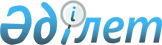 О внесении изменения в решение акима Шетского района от 4 января 2019 года № 01 "Об образовании избирательных участков по Шетскому району"
					
			Утративший силу
			
			
		
					Решение акима Шетского района Карагандинской области от 1 февраля 2023 года № 01. Зарегистрировано Департаментом юстиции Карагандинской области 7 февраля 2023 года № 6357-09. Утратило силу решением акима Шетского района Карагандинской области от 15 декабря 2023 года № 06
      Сноска. Утратило силу решением акима Шетского района Карагандинской области от 15.12.2023 № 06 (вводится в действие со дня его первого официального опубликования).
      аким Шетского района РЕШИЛ:
      1. Внести изменение в решение акима Шетского района от 4 января 2019 года №01 "Об образовании избирательных участков по Шетскому району" (зарегистрировано в Реестре государственной регистрации нормативных правовых актов за №5135):
      приложение к указанному решению изложить в новой редакции согласно приложению к настоящему решению.
      2. Контроль за исполнением настоящего решения возложить на руководителю аппарата акима Шетского района.
      3. Настоящее решение вводится в действие по истечении десяти календарных дней после дня его первого официального опубликования. Избирательные участки по Шетскому району Избирательный участок №728
      Центр: село Аксу – Аюлы, районный дом культуры.
      Границы: улица Шортанбай Жырау №26, 28, 30, 32, 36, 38, 42, 44, 46, 48, 50, 52, 54, 56, 58, 60, 60а, 62, 64, 66, 68, 70, 72, 74, 76, 78, 80, 82, 84, 88, 90, 92, 94, 96, 98, 100, 101а, 102, 103, 103б, 104, 105, 106, 107, 108, 109, 110, 111, 112,113, 115, 117, 119, 119а, 119б, 119в, 121, 125, 127, 121, 129, 133,137, 135, 136, 142, 143, 145, 147, 149, 151, 153, 153а, 153б, 157, 157а, 161, 169, 169а, 169б, 167, 171, 173, 175, 177, 179, 181, 183, 185, 187, 189, 191, 193, 197, 198, 199, 201, 203, 205, 206, 207, 209, 209а, 213, 215, 217, 217б, 219, 221, 223, 223а, 225, 227, 229, 231, 233, 235, 235а, 236, 237, 241, 243, 247, 249, 251, 253, 255, 257, 259, 261, 261а, 265, 266, 267, 269 дома, улица Абая №17, 18, 19, 20, 20а, 21, 22, 23, 24, 25, 26, 28, улица Жангутты би №27, 29, 31, 33, 35, 37, 37а, 43, 45, 47, 49, 51, 53, 55, 57, 59, 61, 61А, 62, 63, 63А, 64, 65, 66, 67, 68, 69, 70, 71, 72, 73, 73а, 74, 75, 76, 77, 78, 79, 80, 81, 82, 83, 84, 84а, 85, 85а, 86, 87, 88, 89, 90, 91, 92, 93, 94, 95, 96, 97, 98, 99, 100, 101, 102, 102а, 104, 105, 106, 107, 108, 109, 110, 110а, 112, 112а, 113, 114, 115, 116, 118, 118а, 120, 122, 124, 124а, 126, 128, 130, 132, 134, улица Кулейменова №23, 24, 25, 26, 27, 28, 29, 30, 31, 32, 33, 34, 34а, 34б, 35, 36, 37, 38, 39, 40, 41, 42, 43, 44, 45, 46, 46а, 47, 48, 49, 50, 51, 52, 53, 54, 56, 57, 58, 59, 61, 61а, 62, 63, 63а, 65, улица С.Сейфуллина №73, 75, 75б, 77, 81, 83б, 85, 87, 87а, 89, 90, 92, 93, 94, 95, 96, 97, 99, 100, 101, 102, 104, 105, 105а, 106, 107, 108, 109, 110, 111, 111а, 112, 113, 114, 115, 116, 117, 118, 119, 120, 121, 122, 123, 124, 125, 126, 127, 128, 128а, 129, 130, 132, 134, 136, 138, 140, 142, 144, 146, 147, 148, 148а, 148 в, 148г, 150, 152, 154, 155, 156, 158, 160, 162, 164, 166, 168, 170, 172, 174, 176, 176а, 178, 180, 182, 184, 186, 188, 190, 192, 196, 200, 202, 203, 204, 204а, 206, 208, 210, 212, 214, 216, 218, 219, 220, 220а, улица Тлеулина №31, 33, 35, 37, 39, 41, 43, 45, 47, 47а, 49, 51, 52, 52б, 53, 53а, 53б, 53в, 53г, 54, 55, 56, 57, 58, 59, 60, 61, 62, 63, 64, 65, 66, 66а, 67, 68, 69, 71, 73, 74, 75, 76, 77, 77а, 78, 79, 80, 81, 82, 83, 84, 85, 86, 87, 89, 90, 91, 92, 93, 94, 95, 96, 98, 99, 101, 101а, 102, 103, 104, 105, 105а, 106, 107, 108, 109, 110, 111, 111а, 113, 119, улица Жапакова №23а, улица Кумжон начиная с №1 до №14, зимовка Караозек №8. Избирательный участок №729
      Центр: село Аксу – Аюлы, детско – юношеская спортивная школа.
      Границы: улица Шортанбай Жырау №1, 3, 4, 5, 6, 7, 8, 8а, 9, 9а, 11, 12, 13, 14, 14а, 15, 16, 17, 18, 19, 20, 20а, 21, 22, 23, 25, 27, 29, 31, 33, 33а, 35, 37, 39, 39а, 41, 43, 45, 47, 51, 53, 55, 57, 59, 59а, 61, 63, 63а, 65, 67, 69, 71, 75, 77, 81, 83, 85, 87, 91, 93, 95, 95б, 97, 99, улица Абая №1, 1а, 2, 2а, 2б, 3, 4, 5, 6, 7, 8, 9, 10, 11, 12, 13, 14, 15, 16, улица Жанкутты би №1, 1а, 1б, 1в, 1 г, 2, 2а, 2б, 3, 3а, 3б, 4, 5, 5а, 6, 7, 8, 9, 10, 11, 12, 12а, 14, 15, 15в, 16, 17, 18, 19, 20, 21, 23, 22, 24, 25, 26, 28, 30, 32, 34, 36, 38, 40, 42, 44, 46, 48, 50, 52, 54, 56, 58, 60, улица Тлеулина №1, 2, 3, 4, 5, 6, 6а, 7, 8, 9, 10, 11, 12, 13, 14, 14а, 15, 16, 17, 20а, 21, 21а, 21б, 21г, 22, 23, 25, 25а, 26а, 27, 28, 29, 30, 34, 36, 38, 40, 42, 44, 46, 48, 48б, 50, 50а, 50д, улица С.Сейфуллина №60, 61, 62, 63, 64, 66, 67, 68, 69, 70, 70а, 79, 69, 72, 79в, 80, 82, 84, 88, улица Дербисалы батыр №2, 2а, 4, 19, 33, 37, 40, 58, 62, улица А.Хасенова №6, 11, 12, улица Кулейменова начиная с №1 до №22, улица Жапакова начиная с №1 до №46. Избирательный участок №730
      Центр: село Енбекшил, начальная школа.
      Границы: улица Шабанбай би начиная с №1 до №27. Избирательный участок №731
      Центр: село Актобе, начальная школа.
      Границы: улица Байсейта начиная с №1 до №31 и №49. Избирательный участок №732
      Центр: село Аксу, Аксу-Аюлинского сельского округа, начальная школа.
      Границы: улица Сенкибай би начиная с №1 до №26. Избирательный участок №733
      Центр: село Кайракты, начальная школа.
      Границы: улица Жидебай батыра начиная с №1 до №25. Избирательный участок №734
      Центр: поселок Акадыр, детско – юношеская спортивная школа.
      Границы: улица Нурлы жол №2/1, 2/2, 3, 5, 7, 8, 9, 10, 12, 13а/1, 13а/2, 13/1, 13/2, 14, 16, 18, 20, 24, 25, 26, 44, улица Бірлік № 9, 10, 14, 20, 22, 28, 29, 30, 31, 34, 36, 37, 39, 40, улица Желтоксан №1, 2, 4, 7, 10, 11, 14, 15, 15а, 16, 18, 20, 22, 24, 26, 28, 29, 29а, 30, 32, 34, 35, 36, 37а, 37, 39, 41, 43, 45, 47, улица Ержан би №1, 2, 3, 4, 4а, 5, 5а, 6, 6а, 7, 7а, 8, 8а, 8б, 8в, 9, 9а, 10а, 11, 12, 13, 14, 15, 16, 17, 17а, 19, 23, 25, 26, 27, 29, 31, 32, 34, 35, 36, 37, 38, 39, 41, 42, 43, 44, 45, 47, 49,51, улица К.Рыскулбеков №1, 11, 17, 21, 23, 25, 29, 30, 30а, 38, 42, 52, 53, улица А.Байтурсынова №11, 13, 18, 24, улица Балауса №7, 23, улица С.Сейфуллина №1, 2, 3, 4, 5, 6, 7, 8, 13/1, 13/2, 14, 23, 24, 25, 27, 28, 32, 38, улица И.Панфилова №10, 11, 14, 16, 32, 33/1, 33/2, улица А.Молдагуловой №1, 1а, 2, 3а, 7, 8, 9, 10, 12, 14, 18, 19, 20, 22, 24, улица Бейбітшілік №4, 10, 20, 26, 26/2, 27, 28, 31а, 31, 32, 34а, 37/1, 37/2, 37/3, 38, 39/1, 39/2, 40, 41, 41а/1, 41а/2, 42, 42а/1, 42а/2, 42а/3, 44, 46, 48, 50, 54, 56, улица А.Матросова №1, 1а, 2, 3, 3а/1, 3а/2, 3/1, 4, 4а, 4/2, 7/1, 7/2, 7а/1, 7а/2, 7а/3, 7а/4, 7а/5, 7/6, 9, 9/1, 10/1, 10/2, 11, 12, 15/1, 15/2, 16/1, 16/2, 17/1, 17/2, 20/1, 20/2, 25, 26/1, 26/2, 35, 36/1, 36/2, 37/1, 37/2, 38/2, 38а, 39/1, 39/2, 40/1, 40/2, 41, 41/1, 41/2, 42/1, 42/2, 43/1, 43/2, 44/1, 44/2, 45/1, 45/2, 46/1, 46/2, 47/1, 47/2, 48/1, 48/2, 64/1, 64/2, 64/3, 64/4, 64/5, 64/6, 64/7, улица Ж.Мейрманова №1/1, 1/2, 2/1, 2/2, 3/1,3/2, 4/1, 4/2, 5/1, 5/2, 6/1, 6/2, 7/1, 7/2, 8/1, 8/2, 9/1, 9/2, 10/1, 10/2, 11/1, 11/2, 12/1, 12/2, 13/1, 13/2, 14/1, 14/2, 14/3, 14/4, 16, улица Кушикбай батыра №1/1, 1/2, 16, 16а, 16б, 18, 20, 22, 24, 24а, 26, 28, 28а, 30, 31, 32, 34, 36, 38, 40, 41, 42, 45, 47, 51, 53, 55, 61, 63, 65, 69, 71, 73а, улица Аманат №1/1, 2/2, 2/1, 3/1, 3/2, 4/1, 4/2, 6/1, 6/2, улица Абая №1/1, 1/2, 2/1, 2/2, 3/1, 3/2, 16, 1а, 2a, 3а, в разъезде Тагылы, разъезд 906 км дома, улица А.Абраймова №1/1, 1/2, 2, 2/1, 2/2, 2/3, 2/4, 2/5, 2/6, 3, 3а/1, 3а/2, 3/1, 3/2, 3/3, 3/4, 3/5, 3/6, 3/7, 3/8, 3/9, 3/10, 3/11, 3/12, 3/14, 3/15, 3/16, 3/17, 3/18, 3/19, 3/20, 3/21, 3/22, 3/23, 3/24, 3/25, 3/26, 3/27, 3/28, 3/29, 3/30, 4, 4а/1, 4/2, 5, 6, 6/1, 6/2, 6а/1, 6а/2, 7, 8, 8/1, 8/2, 9, улица И.А.Колбасина №1/1, 1/2, 1/3, 1/4, 1/5, 1/6, 2/1, 2/2, 3/1, 3/2, 4/1, 4/2, 5/1, 5/2, 6/1, 6/2, 7/1, 7/2, 7/3, 8/1, 8/2, 9/2, 9/3, 9/4, 9/5, 9/6, 10/1, 10/2, 11/1, 11/2, 12/1, 12/2, 13/1, 13/2, улица С.Мұхамеджанова №1, 2, 3, 5, 7, 9/1, 9/2, 10а, 11, 12, 13, 15, 16, 17, 19, 25, 25а, 27, 29, 63/3, 63/2, 63/5, 63/6, 64, 66/1, 66/2, улица Е.Есимгалиева №1/1, 1/2, 1/3, 1/4, 2/1, 2/2, 3, 4/1, 4/2, 5/1, 5/2, 5/3, 5/4, 5/6, 5/9, 5/10, 6/1, 6/2, 7, 8/1, 8/2, 9/1, 9/3, 10/1, 10/2, 12, 14/1, 14/2, 16/1, 16/2, 18/1, 18/2, 20/1, 20/2, улица Т.Мусахметова №1/1, 1/2, 1а, 2/1, 2/2, 3/1, 3/2, 4/1, 4/2, 5/1, 5/2, 5б, 6/1, 6/2, 7/1, 7/2, 9/1, 9/2, 11/1, 11/2, 13/1, 13/2, 15/1, 15/2, 18, улица Ынтымак №1/1, 1/2, 1/3, 1/4, 1/5, 1/6, 1/7, 1/8, 1/9, 1/10, 1/11, 1/12, 1/13, 1/14, 1/15, 1/16, 1А, 3/1, 3/2, 3/3, 3/4, 3/5, 3/6, 3/7, 3/8, 3/9, 3/10, 3/11, 3/12, 3/13, 3/14, 3/15, 3/16, 5/1, 5/2, 5/3, 5/4, 5/5, 5/6, 5/7, 5/8, 5/9, 5/10, 5/11, 5/12, 5/13, 5/14, 5/15, 5/16, 8/1, 8/2, 10/1, 10/3, 10/4, 12/1, 12/2, улица К.Сатпаева №23/1, 23/2, 23, 23/4, 23/19, 23/12, улица М. Аманжолова №1/1, 1/2, 2/1, 2/2, 2а/1, 2а/2, 3, 4/1, 4/2, 5/1, 5/2, 5а, 6/1, 6/2, 7/1, 7/2, 8/1, 8/2, 9/1, 9/2, 10/1, 10/2, 11/1, 11/2, 12/1, 12/2, 12а/1, 12а/2 и 19а, улица Т. Аубакирова №1, 2, 3, 4, 5, 6, 7, 8, 9, 10, 11, 12, 12а, 13, 15, 15а, 16, в зимовке Аксоран, до проспекту Абая от №1а/1 до 1а/18, от 3а/1 до 3а/12, 4/1, 4/2, 4/3, 4/4, 4/5, от 5/2 до 5/8, от 7/1 до 7/8, 8 б, от 9/1 до 9/8, от 11/1 до 11/8, от 13/1 до 13/8, от 15/1 до 15/8, от 18а/1 до 18а/30, от 19/1 до 19/8, от 20/1 до 20/30, от 21/1 до 21/16, от 22/1 до 22/16, от 23/1 до 23/16, от 24/1, 24/2, 24/3, от 25/1 до 25/8, от 26/1 до 26/8, от 27/1 до 27/8, от 29/1 до 29/16, от 31/1 до 31/16, от 32/1 до 32/16, от 34/1 до 34/16, от 35/1 до 35/16, от 36/1 до 36/16, от 37/1 до 37/16, от 58/1 до 58/12, 1а/13, 35/7, 37/2. Избирательный участок №735
      Центр: поселок Акадыр, дом культуры.
      Границы: улица Агыбай батыра №1, 2/1, 2/2, от 3/1 до 3/8, 4/1, 4/2, от 5/1 до 5/8, 6, 7/2,7/3, 8/1, 8/2, 10/1, 10/2, 12/1, 12/2, 14/1, 14/2, 16/1, 16/2, 18/1, 18/2, 18а/1, 18а/2, 20, 20а/1, 20а/2, 20б, 21 а, улица Тәуелсіз Қазақстан от 3/2 до 3/8, 4а, 8а, от 9/1 до 9/24, от 14/1 до 14/32, от 16/1 до 16/16, от 18/1 до 18/21, 18а, от 20/1 до 20/21, от 24/1 до 24/8, улица Байгозы батыра №1/1, 1/2, 2/1, 2/2, 3, 4/1, 4/2, 5/1, 5/2, 6/1, 6/2, 7/1,7/2, 8/1, 8/2, 9/1, 9/2, 10/1, 10/2, 11/1, 12/1, 12/2, 13/1, 13/2, 14/1, 14/2, 14/3, Микрорайон от 1/1 до 1/18, от 1а/1 до 1а/8, от 2/1 до 2/18, от 3/1 до 3/18, от 4/1 до 4/18, от 5/1 до 5/18, от 6/1 до 6/18, от 7/1 до 7/18, от 8/1 до 8/18, от 9/1 до 9/18, от 10/1 до 10/18, от 10а/1 до 10а/8, от 11/1 до 11/18, от 12/1 до 12/18, от 13/1 до 13/18, от 14/1 до 14/18, от 15/1 до 15/18, от 16/1 до 16/18, от 17/1 до 17/18, от 18/1 до 18/18, от 19/1 до 19/21, от 19а/1 до 19а/4, от 20/1 до 20/21, от 21/1 до 21/21, от 22/1 до 22/24, от 23/1 до 23/30, до улице Сакена №1/1, 1/2, 2/1, 2/2, 3/1, 3/2, 4/1, 4/2, 5/1, 5/2, 6/1, 6/2, 7/1, 7/2, 8/1, 8/2, 9/1, 9/2, 10/1, 10/2, 12/1, 12/2, 13/1, 13/2, 14/1, 14/2, 15/1, 15/2, 16/1, 16/2, 17/1, 17/2, 18/1, 18/2, 19/1, 19/2, 20/1, 20/2, 21/1, 21/2, 22/1, 22/2, 23/1, улица Жамбыла №2/1, 2/2, 3/1, 3/2, 4/1, 4/2, 6/1, 6/2, 8, 10/1, 10/2, 12/1, 12/2, 14/1, 14/2, 16/1, 16/2, 18/1, 18/2, 20/1, 20/2, улица Курмангазы № 1/1, 1/2, 2/1, 2/2, 3/1, 3/2, 4/1, 4/2, 9/2, 9а, 9/1, 10/1, 10а/1, 10а/2, 10/2, улица Туякова №1, 2, 5, 7, 9, 11, 13, 14, 15, 16, 17, 18, 19, 20, 21, 22, 24, 25, 26, 27, 28, 29, 9а, 33/1, 33/2, 35/1, 35/2, 35а/1, 35а/2, 37/1, 37/2, 39/1, 39/2, 39/1а, 39/2а, 41/1, 41/2, 43/1, 43/2, улица А.Смагулова №1/1, 1а, 2, 3, 3а, 4, 6, 7, 9, 10/1, 11/1, 11а, 12, 13/1, 14/1, 15/1, 15а, 16, 17/1, 18, 19/1, 20/1, 21/1, 22/1, 22/2, улица Ш.Уалиханова №1/1, 1/2, 2/1, 2/2, 3/1, 3/2, 4/1, 4/2, 5/1, 5/2, 6/1, 6/2, 7/1, 7/2, 8/1, 8/2, 9/1, 9/2, 10/1, 10/2, 11/1, 11/2, 12, улица Жарылгап батыра №2/1, 2/2, 3/1, 3/2, 4/1, 4/2, 5/1, 5/2, 6/1, 6/2, 7/1, 7/2, 8, 9/1, 9/2, 10/1, 10/2, 10/3, 10/4, 10а, 11/1, 11/2, 12/1, 12/2, 13/1, 13/2, 14/1, 14/2, 15/1, 15/2, 15а/1, 15а/2, 16, 18/1, 18/2, 18/3, 18/4, 19/1, 19/2, 19/3, 19/4, 20/1, 20/2, 21/1, 21/2, 21/3, 21/4, 22/1, 22/2, 23/1, 23/2, 24/1, 24/2, 26/1, 26/2, 27/1, 27/2, 28/1, 28/2, 29/1, 29/2, 29/1а, 29/2а, 30/1, 30/2, 31а, 31/1, 31/2, 32/1, 32/2, 34/1, 34/2, 42/1, 42/2, 43/1, 43/2, 45/1, 45/2, 47/1, 47/2, улица Бастау №1/1, 1/2, 2/1, 2/2, 3/1, 3/2, 12/1, 12/2, 16/1, 16/2, улица Ардагер №1/1, 1/2, 2/1, 2/2, 3/1, 3/2, 4/1, 4/2, 5/1, 5/2, 6/1, 6/2, 7/1, 7/2, 8/1, 8/2, 9/1, 9/2, 10/1, 10/2, 11/1, 11/2, проспект Абая № 7А, 8Б, 18, 22Б, 31, 44/1, 44/2, 46/1, 46/2, 48/1, 48/2, 48а/1, 48а/2, 50/1, 50/2, 50а/1, 51/1, 51/2, 52/1, 52/2, 52а/1, 52а/2, 52б/1, 52б/2, 53/1, 53/2, 54/1, 54/2, 54а/1, 54а/2, 54б/1, 54б/2, 55/1, 55/2, 57/1, 57/2, улица Бейбитшилик № 56А., улица К.Сатпаева №2, 4/1, 4/2, 6/1, 6/2, 8/1, 8/2, 10, 12/1, 12/2, 14/1, 14/3, 16/1, 16/2, 16/3, 16/4, 19/1, 19/2, 20, 23/1, 23/2, 23, 23/4, 23/19, 23/12. Избирательный участок №736
      Центр: поселок Акадыр, средняя школа имени М.Маметовой.
      Границы: улица Сарыарка №1/1, 1/2, 1/3, 1/4, 2/1, 2/2, 2/3, 2/4, 3/1, 3/2, 3/3, 3/4, 3/5, 5/1, 5/2, 5/3, 5/4, 6/1, 6/2, 7/1, 7/2, 7/3, 7/4, 8/1, 8/2, 8/3, 8/4, 10/1, 10/3, 10/4, 11/1, 11/2, 11/3, 11/4, 12/1, 12/2, 13/1, 13/2, 13/3, 13/4, 14/1, 14/2, 14/3, 14/4, 15/1, 15/2, 15/3, 16/1, 16/2, 16/3, 16/4, 17/1, 17/2, 17/3, 17/4, 18/1, 18/2, 19/1, 19/2, 19/3, 19/4, 20/1, 20/2, 20/3, 20/4, 22/2, 22/4, 23/1, 23/3, 23/4, 23/5, 23/6, 24/1, 24/2, 25/1, 25/2, 26/1, 26/2, 27/3, 27/4, 28/1, 28/2, 28/3, 30/1, 30/2, 30/3, 33, улица Болашак №1, 1а, 3, 5, 7, 11, 17, 26, 29, 33, 36а, 37, 39, 41, 41а, улица Актасты №1, 1а, 2, 3, 6, 7, 8, 10/1, 10/2, 11, улица Алаш №1,1а, 2, 2а/1, 2а/2, 3, 8, 9, 12, 13, 14а, 15, 18, 19, 20, 29, 31, 35, улица Достык №1/1, 1/2, 1/3, 2/1, 4/4, 2/2, 2/3, 2/4, 3/1, 3/2, 3/3, 3/4, 4/2, 4/3, 5/1, улица О. Бекова №1, 1а, 1б, 1/1,1/2, 2, 2а/1, 2а/2, 2б/1, 2б/2, 2б/3, 2б/4, 3/1, 3/3, 3/2, 3б / 2,3/4, 3а / 1, 3а/2, 4/1, 4/2, 4/3, 4/4, 5/1, 5а / 1, 5, 5а/2, 5б/1, 5в / 2, 5/3, 5/4, 5в/1, 5в / 7, 5в / 8, 5В/5, 6, 7, 7/1, 7/2, 1б, 8, 8а / 1, 8а/2, 9, 9а/1, 9а/2, 9а/3, 10а/1, 10а/2, 10а/3, 10, 10а/4, 11а/1, 11а/2, 12, 12а/1, 12а / 2, 13, 15, 16а, 17, 18, 21, 23, 24, 26, 27, 28, 32/1 до 32/16, 33, 35, 37, 39, 41, 43/1, 43/2, 45/1, 45/2, 47/1, 47/2, 48, улица К. Оспанова №1, 1а, 2, 2а, 2б, 3, 3а, 4, 4а, 6, 6а, 7, 9, 13, 14, 15, 16, 17, 18/1, 18/2, 18а, 20, 22, 24, 26, 27/1, 27/2, 28, 28а, 30, 35, 37, 38, 40, 42, 43, 45, 47, 49, 51, 57, улица Е. Мадиева №1/1, 1/2, 2/1, 2/2, 3/1, 3/2, 4/1, 5/1, 5/2, 6/1, 6/2, 7/1, 7/2, 8/1, 8/2, 9/1, 9/2, 10/1, 10/2, 10/3, 11/1, 11/2, 11/3, улица Акшатау №1, 2, 3, 7/1, 7/2, 9, 11, 13, 14, 16, 19, улица Таныбай батыра №1, 1а, 1б, 6/1, 6/2, 9, 12, 14, 15, 17, 19, 21, 23, 25, 29, 31, 35, 36/1, 36/2, 37, 50/1, 50/2, 54, 56, 60, 68, 70, 72, улица Сарысу №1, 8, 24, 30, 38, 40, 46, 47/1, 47/2 дома, улица М. Маметовой №1, 2, 2а, 3, 4/1, 4/2, 5, 8, 10, 18, 26, 29, 30, 31, 33, 34/1, 34/2 дома, улица Жумыскера №2, 5, 6, 7, 8, 9, 10, 11, 12/1, 12/2, 14, 17, 19, 21/1, 21/2, 22, 23, 28, 28а, 30, 31, 32, 33, 34, 36, 38, 42, улица Железнодорожников №1/2, 1/3 1/6, 2/1, 2/4, 2/5, 3/1, 3/2, 3/5, 3/6, 4/1, 4/5, 5, 5а, 6/1, 6/2, 7/1, 7/2, 7/3, 7/4, 8/1, 8/2, 8/3, 8/4, улица С. Оразаева №1/1,1/2, 2а, 3/1, 3/2, 4/1, 4/2, 5/1, 5/2, 6/1, 6/2, 7/1, 7/2, 8/1, 8/2, 9/1, 9/2, 10/1, 10/2, 11, 12/1, 12/2, 13/1, 13/2, 14/1, 14/2, 15/1, 15/2, 16/1, 16/2, 18, 19, 20, 21/1, 21/2, 22/1, 22/2, 23/1, 23/2, 24/1, 24/2, 25/1, 25/2, 26/1, 26/2, 27/1, 27/2, 28/1, 28/2, 29/1, 29/2, 30/1, 30/2, улица Ырыс №4а, 6, 7, 8, 17, улица Акжол №1/1, 1/2, 2/1, 2/2, 2, 3/1, 3/2, 3а, 6, 9, 11, 13, 16, 18, 22, 26, 33, 34, 39, 42, 43, 48а, 48, улица Жеңіс №5, 6, 9, 10, 10а, 12, 13, 19, 25, 30, до проспекту Абая от 2а/1 до 2А/18, улица Азаттык № 1/1, 1/2 , 2, 3, 3/1, 3/2, 3/3, 4а, 5/1, 6, 7, 8, 9/1, 9/2, 9а, 10, 11, 13, 14, 15, 16, 18/1, 18/2, 19а, 19/1, 19/2, 20/1, 20/2, 21/1, 21/2, 22/1, 22/2, 23/1, 23/2, улица Айыртауская № 1/1, 1/2 , 3/1, 3/2, 4, 5, 6, 13, 15, улица Жибек жолы 1/1, 1/2 , 2/1, 2/2, 3/1, 3/2, 4, 5/1, 5/2, 6/1, 6/2, 7/1, 7/2, 8/1, 8/2 дома, улица Ж.Кыздарбекова от 1/1 до 1/8, от 2/1 до 2/8, от 3/1 до 3/8, от 4/1 до 4/8, от 5/1 до 5/8, от 6/1 до 6/8, от 8/1 до 8/8, от 9/1 до 9/8, от 10/1 до 10/8, от 10а, от 11/1 до 11/4, от 12/1 до 12/8, от 13/1 до 13/8, от 14/1 до 14/8, от 17/1 до 17/8, 17а, от 18/1 до 18/8, от 19/1 до 19/16, от 20/1 до 20/8, от 21/1 до 21/16, от 22/1 до 22/12, от 23/1 до 23/12, от 24/1 до 24/15, от 26/1 до 26/16, от 27/1 до 27/16, от 28/1 до 28/16, от 29/1 до 29/16, зимовки Аксенгир, зимовки Полевойстан. Избирательный участок №737
      Центр: село Сарыши, начальная школа.
      Границы: улица А.Хасанова №3/1, 3/2, 1/1, улица Агыбай батыра №9, №17, улица Жарылгап батыра №4/1, 4/2, улица З.Кокжалова №3, улица Кадыр батыра №6, улица М. Рахимовой №2, 6/1, 6/2, улица Т.Аубакирова № 1, 7, 8. Избирательный участок №738
      Центр: поселок Акжал, дом культуры "Шугыла".
      Границы: улица Абая начиная с №1 до №24, улица Агыбай батыра начиная с №1 до №9 и №11, 13, 15, 17, улица Алтынсарина начиная с №1 до №19 и №21, 23, улица Аубакирова начиная с №1 до №15, улица Бейбитшилик начиная с №1 до №8, улица Дуйсенбая начиная с №1 до №8, улица Елеген батыра начиная с №1 до №8, улица Жаманкара начиная с №1 до №18, улица Желтоксан начиная с №1 до №10, улица Казыбек би начиная с №1 до №21 и №257, улица Молдагуловой начиная с №1 до №7, улица Сатбаева начиная с №1 до №30, улица Сейфуллина начиная с №1 до №23, улица Уалиханова начиная с №1 до №20, улица Алимшайхы начиная с №1 до №15, улица Касымжанова начиная с №1 до №10, улица Сарыарка начиная с №1 до №12 и №16а, улица Жамбула начиная с №1 до №5. Избирательный участок №740
      Центр: село Карабулак, начальная школа.
      Границы: село Карабулак поселка Акжал Избирательный участок №741
      Центр: поселок Акшатау, дом культуры.
      Границы: улица Байсейт начиная с №1 до №40 и начиная с №61 до №86, улица Дия - Кажы начиная с №1 до №33, улица Абая начиная с №1 до №20 и № 38, 39, 43, 47, улица Аралбаева начиная с №1 до №30 и №47, улица Карьерный №1, улица Торговая начиная с №1 до №66, 66а, улица Кирова №1, улица Шоссейный №1, 2, улица Больничный №1, улица Махметова начиная с №1 до №17, улица Школьная начиная с №1 до №10 и №20, 21, 22, 92, 94, 95, улица Садовая №1, 2, 5, 9, 21, 22, 23, 26, улица Сейфуллина начиная с №1 до №11, улица Бостандык №1, улица Смагулова №1, 2, улица Нуржанова начиная с №1 до №33 и №70, улица Бейбитшилик начиная с №1 до №6, улица Шахтера №1, 2, улица Восточная начиная с №1 до №4, улица Степная начиная с №1 до №4, улица Октябрьский начиная с №1 до №5, улица Стадионная начиная с №1 до №3, улица Ауезова начиная с №1 до №5, улица Байтурсынова №1, 2, 5. Избирательный участок №742
      Центр: село Жарылгап батыр, средняя школа имени Ж.Алтайбаева.
      Границы: село Жарылгап батыра, поселка Акшатау. Избирательный участок №743
      Центр: село Каргалы, здание школы.
      Границы: село Каргалы поселка Акшатау. Избирательный участок №744
      Центр: село Акшокы, сельский клуб.
      Границы: улица Тагылы начиная с №1 до №6, улица Бирлик начиная с №1 до №79. Избирательный участок №745
      Центр: село Акбауыр, основная средняя школа.
      Границы: улица Достык начиная с №1 до №8 и начиная с №24 до №38, улица М.Акимжанова начиная с №1 до №23. Избирательный участок №746
      Центр: село Акой, дом культуры.
      Границы: улица Акой начиная с №1 до №11 и №71, улица Кажымукана начиная с №1 до №5 и №16, улица Казыбек би начиная с №1 до №20, улица Сейфуллина начиная с №1 до №15, улица Чепурченко начиная с №1 до №19, улица М.Едигеева начиная с №1 до №9. Избирательный участок №747
      Центр: село Батык, средняя школа.
      Границы: улица Абая начиная с №1 до №9 и №53, улица Батык начиная с №1 до №90 и №177, улица Жамбыла начиная с №1 до №33 и №53, 64, улица Жезказганская начиная с №1 до №17 и №176, улица Майлина начиная с №1 до №4 и №53, 55, 56, 57, 61, 61а, улица Сейфуллина начиная с №1 до №9, начиная с №40 до №55 и №112. Избирательный участок №748
      Центр: село Босага, дом культуры.
      Границы: улица Агыбая начиная с №1 до №10, улица Айкумбекова начиная с №1 до №44 и №70, улица Бектурсынова начиная с №18 до №53, 53а, улица Тәуелсіздік №13, улица Жарылгап батыра №1, 2, 4, 5, 12, 15, улица Канды караша начиная с №1 до №8, улица Кулжанбекова начиная с №1 до №21. Избирательный участок №749
      Центр: село Жылыбулак, здание крестьянского хозяйства "Жылыбұлақ".
      Границы: улица Жылыбулак начиная с №1 до №4. Избирательный участок №750
      Центр: село Бурма, дом культуры.
      Границы: улица Байшагирова начиная с №1 до №36, улица Бейбітшілік начиная с №1 до №38, улица Жастар начиная с №1 до №29, улица Бәйтерек начиная с №1 до №20, улица Құрылысшылар начиная с №1 до №26, улица Орталық начиная с №1 до №14 и №25, 25а, 38, улица Сарыарқа начиная с №1 до №40. Избирательный участок №751
      Центр: село Мухтар, основная школа.
      Границы: улица Бозшаколь начиная с №1 до №27, улица Мухтар начиная с №1 до №36, улица Мектеп начиная с №1 до №4 и №28. Избирательный участок №752
      Центр: поселок Дария, средняя школа.
      Границы: улица Абая начиная с №1 до №36, улица Ауезова начиная с №1 до №14 и №20, улица Жамбыла начиная с №1 до №37, улица Желтоқсан начиная с №1 до №20 и №31, улица Бұғылы начиная с №1 до №22, улица Маметовой начиная с №1 до №18 и №24, 26, улица А.Молдагуловой начиная с №1 до №20, 20а, улица Б.Момышулы начиная с №1 до №20 и 27, 36, улица С.Сейфуллина начиная с №1 до №19. Избирательный участок №753
      Центр: поселок имени С.Сейфуллина, дом культуры.
      Границы: улица Маясар-акына начиная с №1 до №31, улица Н.Абдирова начиная с №1 до №78, улица Казыбек-би начиная с №1 до №42, улица Жамбыла начиная с №1 до №42, улица Достык начиная с №1 до №27, улица Наурыз начиная с №1 до №34, улица Б.Шамиев начиная с №1 до №12 и №131, улица М.Маметовой начиная с №1 до №16, улица Гагарина начиная с №1 до №16, улица Береке начиная с №1 до №21 и до №31, улица Крупская начиная с №1 до №28 и №32, улица Женис начиная с №1 до №15, улица Абай начиная с №1 до №28, улица Бугылы начиная с №1 до №42 и № 54, №727, улица Шевченко начиная с №1 до №25, улица Т.Аубакирова начиная с №1 до №37, улица Бейбитшилик начиная с №1 до №45, улица Байгозы-батыр начиная с №1 до №55, улица С.Сейфуллина начиная с №1 до №47 и №51, 65, 97. Избирательный участок №754
      Центр: поселок Жамбыл, здание акимата.
      Границы: улица Дорожная начиная с №1 до №10, улица Рудничная начиная с №1 до №4, улица Советская №1, улица Труда №1, улица Фабричная №1, улица Школьная №1, улица Горняков начиная с №1 до №4. Избирательный участок №755
      Центр: село Нура, средняя школа.
      Границы: улица Н.Абдирова начиная с №1 до №11 и №52, 53, 56, 59, 61, 63, 65, 67, 69, 73, 74, 90, улица Шабанбай би начиная с №1 до №33, начиная с №81 до №129 и №138, 149, 157, 172, 200, улица Сейфуллина начиная с №1 до №12 и начиная с №41 до №59, улица Муканова начиная с №1 до №8, начиная с №18 до №36 и №121, 122, 142, улица Абая начиная с №1 до №34 и №45, 61, 62, 63, 67, 73, 100, 101, 116, 118, 120, 123, 138, 149, 199, улица Н.Байсейтулы начиная с №1 до №93 и №116а, 117, 118, 124а. Избирательный участок №756
      Центр: село Киикты, дом культуры.
      Границы: улица Бейбітшілік начиная с №1 до №14, улица Желтоқсан начиная с №1 до №8, улица Ағыбай батыр начиная с №1 до №42, улица Абикен Хасенова начиная с №1 до №23, улица Қазыбек би начиная с №1 до №30, улица Ы.Алтынсарина начиная с №1 до №23. Избирательный участок №757
      Центр: село Коктенколь, дом культуры.
      Границы: улица Кистафина начиная с №1 до №16 и №21, 23, улица Коктенколь начиная с №1 до №38, улица Бастау начиная с №1 до №17, улица Сейфуллина с №1 до №24, улица Ынтымақ начиная с №1 до №40, улица Тәуелсіздік начиная с №1 до №40, улица Бірлік начиная с №1 до №9, село Акжол, улица Сарыарқа начиная с №1 до №20. Избирательный участок №758
      Центр: село Жыланды, начальная школа.
      Границы: улица Байгозы батыра начиная с №1 до №21. Избирательный участок №759
      Центр: село Алихан, основная школа.
      Границы: улица Кушикбай батыра начиная с №1 до №52, улица 43 разъезд начиная с №1 до №10. Избирательный участок №760
      Центр: Разъезд, начальная школа.
      Границы: станция Коктенколь, улица Толек батыра начиная с №1 до №37. Избирательный участок №761
      Центр: село Красная Поляна, дом культуры.
      Границы: улица Бірлік начиная с №1 до №15, улица Дворука начиная с №1 до №18 и №126, улица Сарыарқа начиная с №1 до №12, улица Карамурунская начиная с №1 до №29 и №39, 70, 72, улица Комарова начиная с №1 до №35 и №42, 52, 141, улица Байқоңыр начиная с №1 до №19, улица Нұра начиная с №1 до №23 и №31. Избирательный участок №762
      Центр: село Пикет, основная школа.
      Границы: улица Байтерек начиная с №1 до №18 и №77, улица Женис начиная с №1 до №14 и начиная с №30 до №69, улица Наурыз начиная с №1 до №15 и начиная с №53 до №77. Избирательный участок №763
      Центр: село Дербисалы, здание крестьянского хозяйства.
      Границы: улица Бирлик начиная с №1 до №24, улица Нур начиная с №1 до №28. Избирательный участок №764
      Центр: село Карамурын, начальная школа.
      Границы: улица Бейбитшилик начиная с №1 до №44, улица Достык начиная с №1 до №4 и начиная с №47 до №80. Избирательный участок №765
      Центр: село Кызылтау, начальная школа имени Байгозы батыра.
      Границы: улица 60 лет Октября начиная с №1 до №11, улица Гагарина начиная с №1 до №5 и №7, 9, 15, 20, 21, 22, улица Интернациональная начиная с №1 до №4, улица К.Мынбаева начиная с №1 до №27, улица Комсомольская №1, улица С.Сейфуллина начиная с №1 до №17 и №30, улица Бірлік начиная с №1 до №5. Избирательный участок №766
      Центр: поселок Мойынты, дом культуры.
      Границы: улица Таныбай батыра начиная с №1 до №53, улица К.Байсеитовой начиная с №1 до №15 и №20а, улица Т.Рыскулова начиная с №1 до №48, улица Шашубая начиная с №1 до №32, улица Абая начиная с №1 до №48 и №68, улица Сейфуллина начиная с №1 до №37, улица Кыздарбека начиная с №1 до №28, улица М.Маметовой начиная с №1 до №35, 35а и №78, улица Б.Момышулы начиная с №1 до №55 и №123, 125, 127, 128, улица Микрорайон начиная с №1 до №10, поселок Мойнты село Акбулак. Избирательный участок №767
      Центр: село Нураталды, дом культуры.
      Границы: улица Бугылы начиная с №1 до №30, улица Достык начиная с №1 до №16, улица Уалихан начиная с №1 до №16, улица Байзакова начиная с №1 до №17, улица А.Молдагуловой начиная с №1 до №24, улица С.Сейфуллина начиная с №1 до №12, улица Нураталды начиная с №1 до №18 и село Аккияк улица Талды начиная с №1 до №14. Избирательный участок №768
      Центр: село Аксу, Нураталдинского сельского округа, основная школа.
      Границы: улица С.Сейфуллина начиная с №1 до №10, начиная с №20 до №40а и №43, улица Ы.Алтынсарина начиная с №1 до №36а. Избирательный участок №770
      Центр: село Шопа, начальная школа.
      Границы: улица Бугылы начиная с №1 до №40, улица Достык начиная с №1 до №24. Избирательный участок №771
      Центр: село Кызылкой, сельский клуб.
      Границы: улица Абая начиная с №1 до №21 и №67а, улица Бейбитшилик начиная с №1 до №34 и №64, улица Тауелсиздик начиная с №1 до №40. Избирательный участок №772
      Центр: село Ортау, основная средняя школа.
      Границы: улица Байгозы батыра начиная с №1 до №14 и №20, улица Ардагерлер начиная с №1 до №25 и №32, 33, 34, 40, улица Тендік начиная с №1 до №12, улица Сейфуллина начиная с №1 до №12, улица Аубакирова начиная с №1 до №8 и №10, 10а, 10б, 13, улица Еркіндік начиная с №1 до №3. Избирательный участок №773
      Центр: село Успен, средняя школа.
      Границы: улица Достық начиная с №1 до №17, улица Кеншілер начиная с №1 до №9, улица К.Сатбаева начиная с №1 до №31, улица Центральная начиная с №1 до №31, улица Әулиетас начиная с №1 до №21, улица Теміржол начиная с №1 до №38. Избирательный участок №774
      Центр: село Айгыржал, основная школа имени М.Жапакова.
      Границы: улица Мамыра начиная с №1 до №41. Избирательный участок №775
      Центр: село Еркиндик, общеобразовательная средняя школа.
      Границы: улица Мектеп начиная с №1 до №30 и №36, 43, 52, 69, 80, 81, улица Каражартас начиная с №1 до №152 и №180, улица Темиржолшылар начиная с №1 до №80, №83, 84, 85, 110, 125, 131, 207 и начиная с №180 до 191. Избирательный участок №776
      Центр: село Жумыскер, дом культуры.
      Границы: село Жумыскер Таглинского сельского округа. Избирательный участок №777
      Центр: село Кызылту, основная школа.
      Границы: село Кызылту Таглинского сельского округа. Избирательный участок №778
      Центр: село Карасаз, начальная школа.
      Границы: улица Койтас начиная с №1 до №27. Избирательный участок №779
      Центр: село Талды, дом культуры.
      Границы: улица Д.Смайлова начиная с №1 до №24 и №29, улица Сенкібай батыра начиная с №1 до №10, улица Рустема Мажитова начиная с №1 до №13 и №20, 20а, улица Наршоккена начиная с №1 до №23, улица И.Кишкентаева начиная с №1 до №12 и №23, улица Ж.Байтуова начиная с №1 до №11, улица Бейбитшилик начиная с №1 до №19, улица А.Кунанбаева начиная с №1 до №19, улица Жанажурт-Байбала начиная с №1 до №24 и село Жана - Журт улица Талды начиная с №1 до №14. Избирательный участок №780
      Центр: село Берекетты, начальная школа.
      Границы: улица Акшокы начиная с №1 до №4. Избирательный участок №782
      Центр: село Нижнее Кайракты, дом культуры.
      Границы: улица К.Сатбаева начиная с №1 до №12 и №15, улица Кадыр батыра начиная с №1 до №5 и №8, улица Абая начиная с №1 до №15 и №20, 23, 27, улица Жарылгап батыра начиная с №1 до №4 и №8, 9, улица К.Макажанова начиная с №1 до №6 и №10, 12, 15, 25, улица Дерипсалы батыра начиная с №1 до №4, улица М.Ауэзова начиная с №1 до №14, улица С.Сейфуллина начиная с №1 до №10, улица Б.Орынбека начиная с №1 до №16 и №24, улица Аккошкар батыра начиная с №1 до №7 и №9, 11, 25, улица Курмангазы начиная с №1 до №4 и №7, 8, 10, 12, 17, улица Т.Рымбекулы начиная с №1 до №10 и №13, 13а, улица Жанибекова начиная с №1 до №16 и 20, 23, улица К.Нуржанова начиная с №1 до №25, улица С.Ахметулы начиная с №1 до №26, улица Кабанбай батыра №1, 2, 5, 6, 8, 9, улица Шортанбай батыра начиная с №1 до №10. Избирательный участок №783
      Центр: село Верхнее Кайракты, здание крестьянского хозяйства.
      Границы: село Верхнее Кайракты Нижне Кайрактинского сельского округа. Избирательный участок №784
      Центр: село Унирек, средняя школа.
      Границы: улица Унирек начиная с №1 до №29 и №144, 178, улица Тагылы начиная с №1 до №9 и №19, 201, улица Сарыарка начиная с №1 до №22 и №193, улица Бугылы начиная с №1 до №18 и №194, улица Бейбитшилик начиная с №1 до №14 и №19, село Куттыбай улица Бесагаш начиная с №1 до №16 и №19. Избирательный участок №786
      Центр: село Кармыс, начальная школа.
      Границы: улица Тесик-Тас начиная с №1 до №55. Избирательный участок №787
      Центр: село Тумсык, начальная школа.
      Границы: улица Уста начиная с №1 до №37.
					© 2012. РГП на ПХВ «Институт законодательства и правовой информации Республики Казахстан» Министерства юстиции Республики Казахстан
				
      Аким Шетского района

М. Мухтаров
Приложение к решению
акима Шетского района
от 1 февраля 2023 года
№ 01Приложение к решению
акима Шетского района
от 4 января 2019 года
№ 01